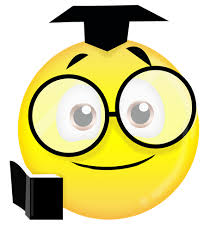 “I make progress by having people around me who are smarter than I am--and listening to them. And I assume that everyone is smarter about something than I am.”Henry Kaiser